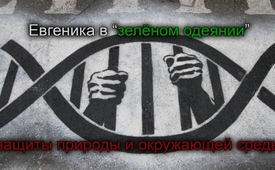 Евгеника в «зелёном одеянии» защиты природы и окружающей среды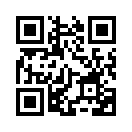 В середине 19 века возникло учение о евгенике, которая делит людей на «низшую расу» и расу «господ». Её идеи по-прежнему живут в высших эшелонах власти и готовы воплощаться. Так, например, сейчас образ человека утверждается в качестве «врага» природы, что даёт право «господам» шаг за шагом устранить «низшую расу» путём целенаправленного контроля населения.В середине 19 века возникло учение о евгенике. Это учение, которое делит людей на «низшую расу» и расу «господ». Её цель: приумножить так называемых «людей-господ», а «низшую расу» шаг за шагом устранить путём целенаправленного контроля населения. С окончанием второй мировой войны казалось, что с преступлениями, совершенными третьим рейхом в области евгеники, покончено. Однако, если внимательно понаблюдать, можно увидеть, что эти идеи по-прежнему живут в высших эшелонах власти и готовы воплощаться. 
Так, например, Джулиан Хаксли, пропагандирующий евгенику, является одним из основателей Всемирного фонда природы. Госсекретарь британских королевских владений и соучредитель этого фонда Макс Николсон открыто признал, что с помощью Всемирного фонда природы планируется достигнуть изменения культурных ценностей. Образ человека должен утвердиться в качестве «врага» природы. 
Настало время публично обличить идеи евгеники, прикрывающихся за вывеской защитников природы и окружающей среды.от bu.Источники:www.solidaritaet.com/fusion/2015/2/fusion-2015-02-eugenik.pdf

Fachzeitschrift FUSION – Technik  und  Forschung  21.  Jhd.,  Nr.  02/15:  „Wie  die  Eugenik  zur  „Ökologiebewegung“  wurde“ 

www.bueso.de/britischer-voelkermord-thatcher-gore

http://wearechange.ch/index.php/2009/12/18/der-wwf-und-seine-gruender-eliten-unter-umweltschutz-verstehen/Может быть вас тоже интересует:---Kla.TV – Другие новости ... свободные – независимые – без цензуры ...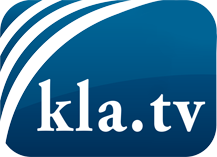 О чем СМИ не должны молчать ...Мало слышанное от народа, для народа...регулярные новости на www.kla.tv/ruОставайтесь с нами!Бесплатную рассылку новостей по электронной почте
Вы можете получить по ссылке www.kla.tv/abo-ruИнструкция по безопасности:Несогласные голоса, к сожалению, все снова подвергаются цензуре и подавлению. До тех пор, пока мы не будем сообщать в соответствии с интересами и идеологией системной прессы, мы всегда должны ожидать, что будут искать предлоги, чтобы заблокировать или навредить Kla.TV.Поэтому объединитесь сегодня в сеть независимо от интернета!
Нажмите здесь: www.kla.tv/vernetzung&lang=ruЛицензия:    Creative Commons License с указанием названия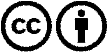 Распространение и переработка желательно с указанием названия! При этом материал не может быть представлен вне контекста. Учреждения, финансируемые за счет государственных средств, не могут пользоваться ими без консультации. Нарушения могут преследоваться по закону.